VSTUPNÍ ČÁSTNázev moduluModelování databází a fyzický návrh databáze Kód modulu18-m-4/AA93Typ vzděláváníOdborné vzděláváníTyp modulu(odborný) teoreticko–praktickýVyužitelnost vzdělávacího moduluKategorie dosaženého vzděláníM (EQF úroveň 4)Skupiny oborů18 - Informatické oboryKomplexní úlohaModelování databází, návrh Entitně-relačního modelu a fyzický návrh databázeProfesní kvalifikaceNávrhář software
(kód: 18-002-N)
Platnost standardu od29. 04. 2013Obory vzdělání - poznámky18-20-M/01 – Informační technologieDélka modulu (počet hodin)16Poznámka k délce moduluPlatnost modulu od30. 04. 2020Platnost modulu doVstupní předpokladyZákladní práce se standardním aplikačním programovým vybavením (textový editor, tabulkový editor, grafický editor)JÁDRO MODULUCharakteristika moduluCílem modulu je osvojení znalostí a terminologie z oblasti návrhu databází, s návrhem Entitně relačního modelu dle požadavků. Žák bude schopen popsat entity a vztahy mezi nimi, vysvětlit předložený model, nakreslit model. Při návrhu by měla být dodržována pravidla normalizace a použity integritní omezení, aby se zabránilo duplicitám. Dle zvoleného databázového systému navrhne fyzický model databáze – tabulky namapuje. Toto mapování bude základem pro další modul: SQL-jazyk pro definování databáze DDL a manipulaci s daty DML.Očekávané výsledky učeníKompetence dle RVP:Programovat a vyvíjet uživatelská, databázová řešení, tzn. aby absolventi:algoritmizovali úlohy a tvořili aplikace v některém vývojovém prostředí;realizovali databázová řešení;Kompetence dle NSKNávrh databází (j21.D.7120);Aplikace soupisu datového modelu (j21.D.1119);Výsledky učeníorientuje se v jednotlivých typech vztahů a dovede je použít;dodržuje při návrhu databáze pravidla normalizace, integritní omezení;vysvětlí konkrétní předložené databázové schéma, navrhne vylepšení, opraví chyby (j21.D.7120);vytvoří dle zadání návrh struktury jednoduché databáze (5-10 entit) a nakreslí jej ve vybraném CASE nástroji např. Oracle Datamodeler nebo MySQL Workbench (j21.D.7120);orientuje se v terminologii z oblasti popisu datového modelu (j21.D.1119);provede transformaci zadaného konceptuálního schématu (v notaci např. Binary ER, Chen ER, UML Class Diagram apod.) na schéma relační (včetně deklarativních integritních omezení) (j21.D. 1119).Kompetence ve vazbě na NSKOčekávané výsledky učení částečně vycházejí z kompetencí definovaných v profesní kvalifikaci Návrhář software (kód: 18-002-N) a Správce databází (kód: 18-009-N - k datu 5.9.2019 je tato PK předložena na MŠMT) – Aplikace popisu datového modelu.Obsah vzdělávání (rozpis učiva)základní pojmy z modelování databází (entita, atribut, vztah, kardinalita, dobrovolnost ve vztahu...)typy a vlastnosti vztahůslovní popis entit a vztahů mezi niminávrh konceptuálního modelu pro jednoduchou databázinákres navrženého modelu (v nástroji pro modelování např. Oracle Datamodeler nebo MySQL Workbench) a obhajoba jeho použitelnosti pro konkrétní úlohudodržení normalizační pravidla a integritní omezení při návrhupřevod konceptuálního modelu na fyzickou implementaci – mapování tabulek pro konkrétní databázový systémUčební činnosti žáků a strategie výukyVe výuce se doporučuje kombinovat níže uvedené metody výuky.Metody slovní:odborný výklad s prezentacídialog se studenty (rozhovor, diskuse)Metody názorně demonstrační:ukázka modelování databáze,práce s CASE nástroji - např. Oracle Datamodeler nebo MySQL WorkbenchMetody praktické – vlastní činnost žáků:nácvik pracovních dovedností,pracovní činnosti (návrh na jednoduchých příkladech, práce s PC a CASE nástroji),grafické činnosti při návrhu E-R modelu.Zařazení do učebního plánu, ročníkVýuka probíhá v rámci učiva zaměřeného na Databázové systémy. Doporučuje se vyučovat ve 3. ročníku.VÝSTUPNÍ ČÁSTZpůsob ověřování dosažených výsledkůPísemné, ústní a praktické zkoušení s použitím PC a Oracle Datamodeler nebo MySQL Workbenchzákladní pojmy a terminologieorientace v jednotlivých typech vztahůslovní popis navrženého E-R modelunávrh vylepšení předloženého databázového modeludodržování postupů při myšlenkovém návrhu databázedle zadání vytvořit návrh struktury jednoduché databáze (5-10 entit)práce s CASE nástrojem- např. Oracle Datamodeler nebo MySQL Workbenchnávrh fyzického modelu databázeSamostatná práce žáků: projekt (doporučené, nepovinné)Praktické zkoušení zvládnutí činnosti - návrh databáze dle požadavků vytvoření E-R modelu i fyzická implementace s použitím CASE nástroje pro návrh databázeKritéria hodnoceníProspěl na výborný:Bezchybné samostatné předvedení postupu návrhu databáze podle požadavků, včetně práce s CASE nástrojem, po implementaci fyzického modelu. Umí reagovat na změnu zadání. Dovede samostatně tvořivě řešit zadané úkoly. Vyjadřuje se přesně, plynule, s jistotou. Jeho písemné, grafické a praktické práce jsou po obsahové stránce bez závad.Prospěl na chvalitebný:Mírné nedostatky v předvedeném postupu návrhu databáze podle požadavků, včetně práce s CASE nástrojem, po implementaci fyzického modelu. Zvládá reagovat na změnu zadání. Pracuje samostatně a logicky správně, ale s menší jistotou a přesností. Vyjadřuje se věcně správně, ale s menší pohotovostí. Jeho písemné, grafické a praktické práce mají po obsahové stránce drobné závady.Prospěl na dobrý:Předvede postup návrhu databáze podle požadavků, včetně práce s CASE nástrojem, po implementaci fyzického modelu s drobnými chybami. Je méně samostatný, při řešení úloh se dopouští nepodstatných chyb, které s pomocí učitele odstraní.  Vyjadřuje se správně, ale s menší jistotou. Jeho písemné, grafické a praktické práce mají po obsahové stránce závady, které se netýkají podstaty práce.Prospěl na dostatečný:Při modelování databáze podle požadavků není schopen samostatně pracovat. Při práci s CASE nástrojem potřebuje pomoc učitele. Není samostatný v myšlení. Při řešení úloh se dopouští podstatných chyb, které napravuje jen s pomocí učitele. Nevyjadřuje se přesně. Jeho písemné, grafické a praktické práce mají po obsahové stránce větší závady.Neprospěl:Nedovede navrhnout model databáze. S CASE nástrojem neumí samostatně pracovat. Na otázky učitele neodpovídá správně. Úkoly řeší jen s pomocí učitele. Jeho písemné, grafické a praktické práce mají po obsahové stránce zásadní závady.Doporučená literaturaOracle Academy [online]. [cit. 2018-03-14]. Dostupné z: http://ilearning.oracle.com/ilearn/en/learner/jsp/user_home.jspPoznámkyObsahové upřesněníOV NSK - Odborné vzdělávání ve vztahu k NSKMateriál vznikl v rámci projektu Modernizace odborného vzdělávání (MOV), který byl spolufinancován z Evropských strukturálních a investičních fondů a jehož realizaci zajišťoval Národní pedagogický institut České republiky. Autorem materiálu a všech jeho částí, není-li uvedeno jinak, je Renáta Revendová. Creative Commons CC BY SA 4.0 – Uveďte původ – Zachovejte licenci 4.0 Mezinárodní.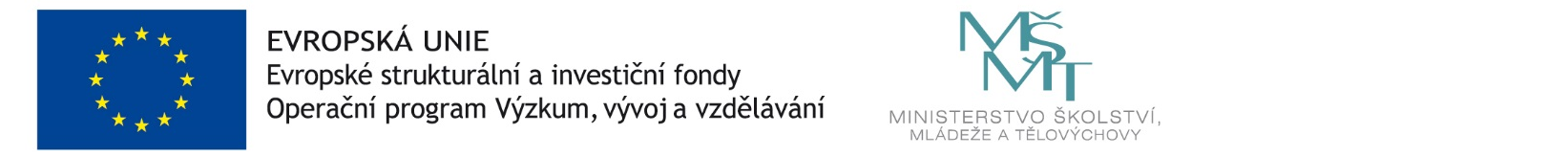 